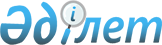 О переименовании переулка улицы В.Счастнова в переулка Тастайбекова МешитбаяРешение акима кента Айтеке би Казалинского района Кызылординской области от 01 апреля 2011 года N 169. Зарегистрировано Управлением юстиции Казалинского района Кызылординской области 10 мая 2011 года за N 10-4-150

      На оснавании Закона Республики Казахстан от 23 января 2001 года "О местном государственном управлении и самоуправлении в Республике Казахстан", от 8 декабря 1993 года "Об административно - территориальном устройстве Республики Казахстан", с учетом мнения населения кента Айтеке би аким РЕШИЛ:



      1. Переименовать переулок улицы В.Счастнова кента Айтеке би на имени Тастайбекова Мешитбая.



      2. Контроль за исполнением настоящего решения возложить на заместителя акима кента Айтеке би Жакенову Ж.



      3. Настоящее решение вводится в действие по истечении десяти календарных дней после дня первого его официального опубликования.      АКИМ                                  М.ДУЙСЕН
					© 2012. РГП на ПХВ «Институт законодательства и правовой информации Республики Казахстан» Министерства юстиции Республики Казахстан
				